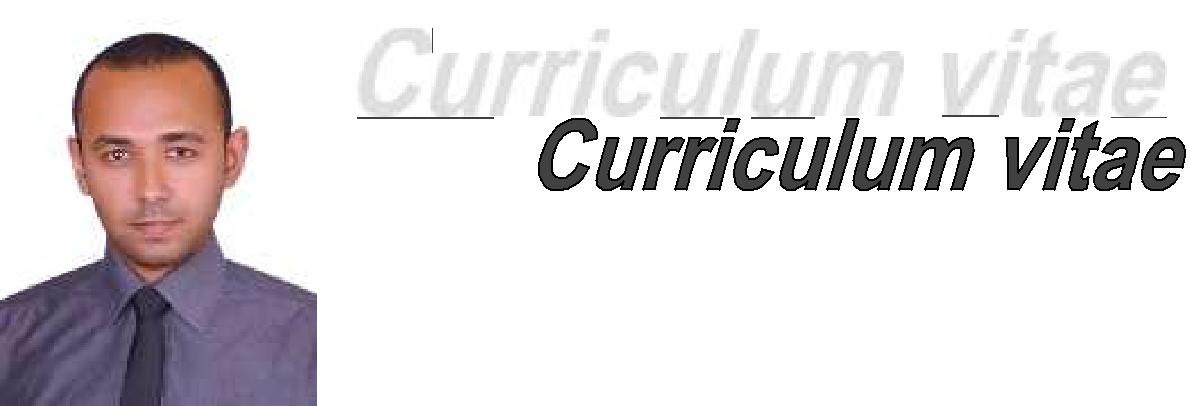 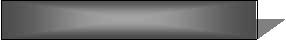 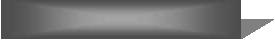 Academic Education:B.Sc. of commerce accounting Major - Ain shams. University2009.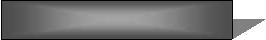 Language skills:  Good command of English Language written & oral.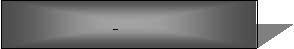 Computer literature:Professional user of Windows XP. The ability to deal with Microsoft Office applications (latest editions (Excel & Word & Power point). Excellent knowledge of using Internet. Peachtree User. 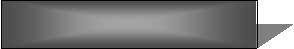 Career objective:-My knowledge and skills at the market in accordance with latest trends, and to be part ofA team that dynamically works towards the growth of the organization.Employment: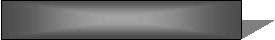   Accounting summer training for 4 years. InInternational company for paper products and packing materials" INCOPAPP "  6th Oct. city, Egypt(From begin of July 2005  ... December 2009)Working in Marketing In Select Advertising Agency " Elareesh st. Haram., Giza, Egypt (From begin of Jan. 2010  ... July 2010)  Human Resource Coordinator  in Madinaty , Talat Mustafa Group , Egypt(From September 2010 … July 2014)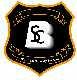 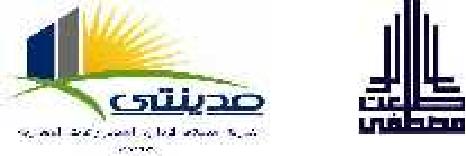   General Accountant in Binhindi Security Services, Ajman, UAE(From July 2014 … Till Now)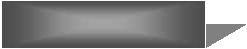 Other skills:-Good Communications Skills Managerial Skills. Good Appearance. Ability to learn and develop ideas Team working Hard Worker Organized and Self-Motivated Enjoying during Working Ambitious and Fixable At the end I have nothing more, but thanks for have your attention to read myresume & hope that my qualifications will meet your requirements and faithful hope tohave the chance and be a member of your firm’s teamwork.You should remain confident that success I have achieved during previous jobexperiences is a product of strong commitment to build a bright future, which I’m seeing. it through applying to your esteemed company. Nabil Nabil Address:  Ajman, UAE.:  Ajman, UAE.E-mail:  nabil.370514@2freemail.com :  nabil.370514@2freemail.com Personal Details:Personal Details:Date of Birth:  March 1st, 1988:  March 1st, 1988Place of Birth:  Cairo:  CairoMartial Status:  Married.:  Married.Nationality:  Egyptian:  EgyptianReligion:  Muslim:  MuslimMilitary Service:  Exempted.:  Exempted.Driving License:  a Valid UAE light Vehicle driving license:  a Valid UAE light Vehicle driving license